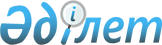 О признании утратившими силу некоторых решений Атырауского областного маслихатаРешение Атырауского областного маслихата от 18 января 2016 года № 443-V      В соответствии со статьей 2 Бюджетного кодекса Республики Казахстан от 4 декабря 2008 года и cтатьей 21-1 Закона Республики Казахстан от 24 марта 1998 года "О нормативных правовых актах" областной маслихат V созыва на внеочередной ХХХІХ сессии РЕШИЛ:

      1. Признать утратившими силу решении Атырауского областного маслихата согласно приложения к данному решению.

      2. Данное решение вводится в действие со дня принятия.

 Перечень некоторых решений Атырауского областного маслихата признанных утратившими силу      1) Решение Атырауского областного маслихата от 19 октября 2005 года № 250-ІІІ "Об утверждении поправочных коэффициентов к базовой ставке стоимости 1 квадратного метра земли города Атырау и схемы зонирования для целей налогообложения" (Зарегистрировано в реестре нормативных правовых актов № 2450 от 17 ноября 2005 года);

      2) Решение Атырауского областного маслихата от 15 декабря 2014 года № 337-V "Об областном бюджете на 2015-2017 годы" (Зарегистрировано в реестре нормативных правовых актов № 3075 от 8 января 2015 года);

      3) Решение Атырауского областного маслихата от 13 марта 2015 года № 358-V "О внесении изменений и дополнений в решение областного маслихата "Об областном бюджете на 2015-2017 годы" (Зарегистрировано в реестре нормативных правовых актов № 3155 от 9 апреля 2015 года);

      4) Решение Атырауского областного маслихата от 10 июня 2015 года № 374-V "О внесении изменений и дополнений в решение областного маслихата "Об областном бюджете на 2015-2017 годы" (Зарегистрировано в реестре нормативных правовых актов № 3244 от 10 июня 2015 года);

      5) Решение Атырауского областного маслихата от 4 сентября 2015 года № 386-V "О внесении изменений и дополнения в решение областного маслихата "Об областном бюджете на 2015-2017 годы" (Зарегистрировано в реестре нормативных правовых актов № 3296 от 22 сентября 2015 года);

      6) Решение Атырауского областного маслихата от 16 ноября 2015 года № 404-V "О внесении изменений и дополнений в решение областного маслихата "Об областном бюджете на 2015-2017 годы" (Зарегистрировано в реестре нормативных правовых актов № 3373 от 4 декабря 2015 года).


					© 2012. РГП на ПХВ «Институт законодательства и правовой информации Республики Казахстан» Министерства юстиции Республики Казахстан
				
      Председатель сессии

С. Дюсенгалиев

      Секретарь маслихата

С. Лукпанов
Приложение к решению областного маслихата от 18 января 2016 года № 443-V